Crossmatch Guidelines – MSBOSPRINCIPLEType and screen is a policy in which blood is not crossmatched and reserved for patients undergoing surgical procedures that rarely require a transfusion.  The patient's blood sample is obtained and properly labeled with name, hospital number, date, time, initials of person drawing the blood and the blood bank wristband number.  It is tested for ABO, Rh, and unexpected antibodies, and then stored in the blood bank for immediate cross-matching should this prove necessary.If transfusion becomes necessary, ABO and Rh compatible blood can be safely released, for patients with no clinically significant antibodies, after an immediate spin crossmatch.  If the antibody screen is positive, the antibody must be identified and two (2) antigen-negative units for clinically significant antibodies will be crossmatched for use if needed.TYPES OF SURGICAL PROCEDURES1.	Routine Surgical Patients	In most cases, patients for routine surgery will be handled as type and screen procedures.  Patients	will have blood crossmatched per physician order.2.	Surgical Patients with Alloantibodies	Should a patient undergoing surgery have a demonstrated alloantibody during the type and screen	procedure, the number of units of blood ordered will be obtained negative for the corresponding 	antigen(s), and will have antiglobulin crossmatches completed before surgery is undertaken.  When 	a patient has only a type and screen ordered, two (2) units of antigen negative crossmatch 	compatible blood should be ordered and crossmatched for the patient.	Surgeons should be notified if their patients have antibodies that may cause a delay in obtaining	crossmatch compatible blood.  When the last available units have been sent to surgery, surgery 	should be called to inquire if more blood should be antigen typed and crossmatched.3.	"On-Hold" Blood Patients	On occasion, requests are received to type and crossmatch blood and have it available for 	anticipated bleeding.  These patients will be handled under the type and screen procedure, ABO	and Rh compatible blood will be available, but not crossmatched, until actually needed unless the 	patient has Alloantibodies.4.	Patients with Active Bleeding:	When patients are actively bleeding and receiving transfusion therapy, the Blood Bank will attempt	to always keep at least two (2) units of crossmatched blood available for use during the procedure.MAXIMUM SURGICAL BLOOD ORDER SCHEDULE (MSBOS)The shelf life decreases each time a unit is held or crossmatched for a patient who does not use it.  When physicians order more blood than needed, it is unavailable for other patients, which may increase the outdate rate.  Below is a chart that gives guidelines as to how many units of blood should be crossmatched for a particular procedure or if only a type and screen (T/S) should be performed.  These amounts can be varied by the physician.REFERENCERoback, J. (2011). Technical manual (17th ed.). Bethesda, Md.: AABB.The CHEO courses are evaluated using internal Hybrid or Online Course Review Tools based on criteria from project colleges' Quality Assurance Standards developed by faculty and instructional designers.  Periodic course review is ongoing.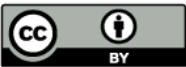 ProcedureUnits*ProcedureUnitsGeneral Surgery*Orthopedics   Breast biopsyT/S*   ArthroscopyT/S   Colon resection2*   LaminectomyT/S   Exploratory laparotomyT/S*   Spinal fusion3   Gastrectomy2*   Total hip replacement3   Laryngectomy2*   Total knee replacementT/S   Mastectomy, radicalT/S*   Pancreatectomy4*OB-GYN   Splenectomy2*   Abdomino-perineal repairT/S   ThyroidectomyT/S*   Cesarean sectionT/S*   Dilation and curettageT/SCardiac-Thoracic*   Hysterectomy, abdominal/laparoscopicT/S   Aneurism resection6*   Hysterectomy, radical2   Redo coronary artery bypass graft4*   Primary coronary artery bypass graft2*Urology   LobectomyT/S*   Bladder, transurethral resectionT/S   Lung BiopsyT/S*   Nephrectomy, radical3*   Radical prostatectomy, perineal2Vascular*   Prostatectomy, transurethralT/S   Aortic bypass with graft4*   Renal Transplant2   EndarterectomyT/S*   Femoral-popliteal bypass with graft2*